บทความเรื่อง Isolation and functional characterization of a biosurfactant produced by a new and promising strain of Oleomonas sagaranensis AT18 ถูกอ้างอิงใน 1 ครั้งในปี 2024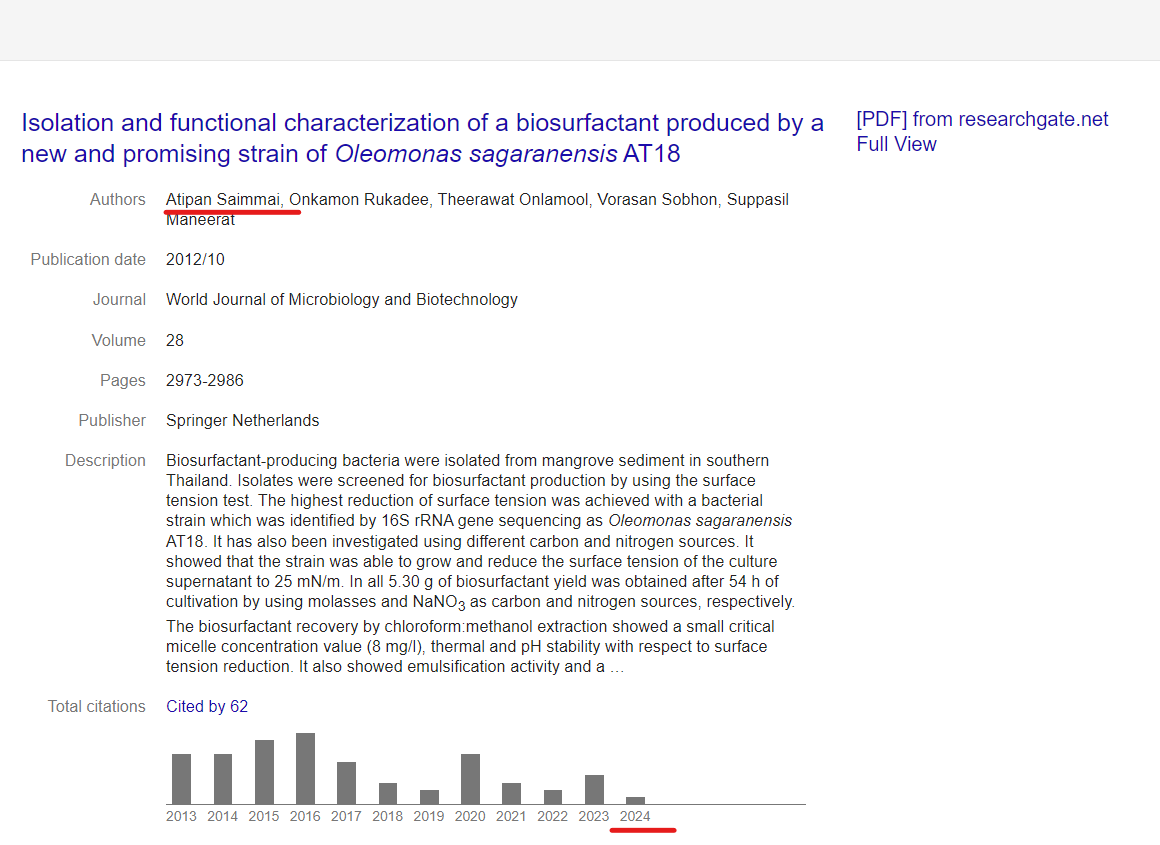 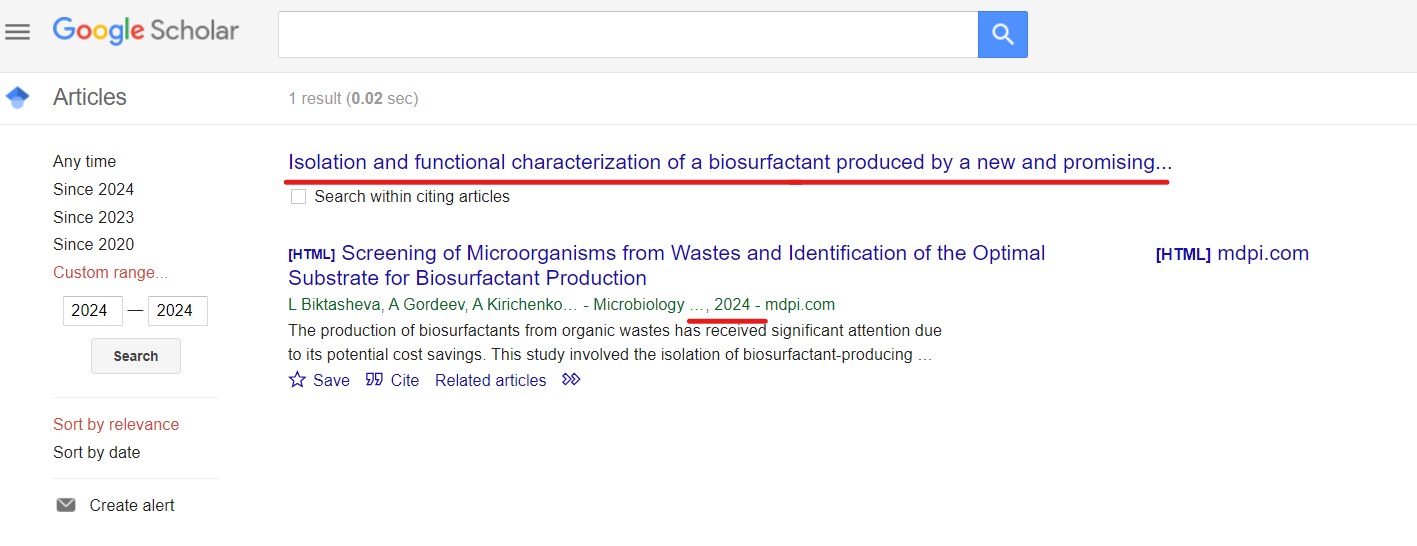 